Theatre (subject) Unit Plan: 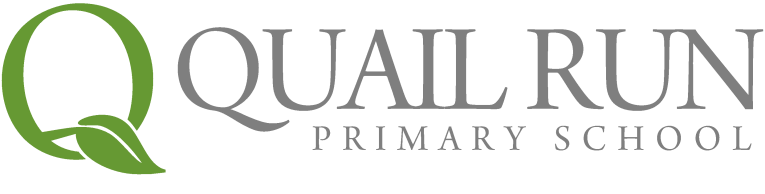 Grade:        7-9th							Foundations 1					Sept 4th7th-13th											                       8 periodsSmall Group Targeted InstructionCo-operative Group ProjectWeekly Theme(s): Monologue evaluation and presentationWeekly Theme(s): Monologue evaluation and presentationEssential QuestionsWhat do you think is meant by author’s intent? Why is it important to actors? Unit QuestionsQuail Run Core Benchmarks:Character dialogue and physical attributes)Objective B (expressive use of voice)  Ensemble/rehearsal/warm-up techniquesSelf and peer assessingIndependent Starter(s): Day#1 (Unit quiz) “Memorizing scene work, rehearsals and introductions, Day#2 (journal) What do you think is meant by author’s intent? Why is it important to actors? Day #3 Bell Ringer: (journal) What are some ways an actor can research his or her character? Day#4(journal) What habits might actors give characters to make them unique? Day #5 (journal) Why is it important to know the play before attempting the character? How can this be done effectively? journal) Day #6Role-score your character again. Identify an Bell Ringer: (journal)Explain why posture is important in developing a character? (5 min)d explain his/her favorite color, food, and type of music (or song). Also discuss his/her greatest fear, accomplishment, and ability.  Finally explain what got him/her to this point (the point at which the dilemma takes place) and where he/she will likely go after it is finished. Day #6 Independent Starter(s): Day#1 (Unit quiz) “Memorizing scene work, rehearsals and introductions, Day#2 (journal) What do you think is meant by author’s intent? Why is it important to actors? Day #3 Bell Ringer: (journal) What are some ways an actor can research his or her character? Day#4(journal) What habits might actors give characters to make them unique? Day #5 (journal) Why is it important to know the play before attempting the character? How can this be done effectively? journal) Day #6Role-score your character again. Identify an Bell Ringer: (journal)Explain why posture is important in developing a character? (5 min)d explain his/her favorite color, food, and type of music (or song). Also discuss his/her greatest fear, accomplishment, and ability.  Finally explain what got him/her to this point (the point at which the dilemma takes place) and where he/she will likely go after it is finished. Day #6 Gross Motor Transition(s):Theatre circle games for closing time activitiesGross Motor Transition(s):Theatre circle games for closing time activitiesVocabulary Words:Vocabulary Words:Summary of Push-outs for Other Disciplines: (full lesson plans attached separately)Summary of Push-outs for Other Disciplines: (full lesson plans attached separately)Overview: Objectives(Specify skills/information that will be learned.)By the end of the lesson, the student will: Plan/and act out dialogue and physical attributes for characterDemonstrate a clear voice when communicating in performanceUse memory and imagination, while using the five senses, to experience, feelings and moods  Demonstrate the use of assessment techniquesExplain how theater can contribute to lifelong learningBy the end of the lesson, the student will: Plan/and act out dialogue and physical attributes for characterDemonstrate a clear voice when communicating in performanceUse memory and imagination, while using the five senses, to experience, feelings and moods  Demonstrate the use of assessment techniquesExplain how theater can contribute to lifelong learningTeacher: Mrs. BertlerEssential Questions(“Big Ideas” and thought provoking questions that reoccur in a variety of settings)Reflect and mediate upon an experience when you were emotionally charged and beginwriting this information down. Describe the primary emotions you were feeling and why you were feeling these. Secondly, recall your physical actions within this circumstance. What were you doing? What were you wearing? How was your body positioned? What were your hands doing? How did your skin feel? Practice the emotional recall exercise out loud with a partner.Reflect and mediate upon an experience when you were emotionally charged and beginwriting this information down. Describe the primary emotions you were feeling and why you were feeling these. Secondly, recall your physical actions within this circumstance. What were you doing? What were you wearing? How was your body positioned? What were your hands doing? How did your skin feel? Practice the emotional recall exercise out loud with a partner.Preparation: Activity MapPreparation: AdaptationsAccommodations for Special Education StudentsRead together out loud  Give copies of laminated instructions for assignment and repeat directions when neededStudents will only be required to write a sentence when a paragraph is requiredExtensions for Gifted and Talented StudentsWill have the opportunity to help lead the Theatre games May choose from extra credit assignmentsMaterials Needed:Elmo/projectorLap topJournalSmall whiteboardIndex cardsPrevious unit quizMonologues Script scoring questionsPeer evaluation formsTeacher evaluation form (monologue) Music CD (upbeat) CD player Author’s purpose (pretest)Power point presentation about “author’s intentAssortment of hatsBallAssessment(Steps to check for student understanding)FormativeObserve as the students work on journal answers, fill in student forms and portfolios, and rehearseSummativeStudents will turn in memorization assignments and be tested on their understanding of scene work. Materials Needed:Elmo/projectorLap topJournalSmall whiteboardIndex cardsPrevious unit quizMonologues Script scoring questionsPeer evaluation formsTeacher evaluation form (monologue) Music CD (upbeat) CD player Author’s purpose (pretest)Power point presentation about “author’s intentAssortment of hatsBallOverview: Standards: Objectives(Specify skills/information that will be learned.)By the end of the lesson, the student will:By the end of the lesson, the student will:Teacher: Essential Questions(“Big Ideas” and thought provoking questions that reoccur in a variety of settings)Preparation: Activity MapPreparation: AdaptationsAccommodations for Special Education StudentsExtensions for Gifted and Talented StudentsMaterials Needed:Assessment(Steps to check for student understanding)FormativeSummativeMaterials Needed: